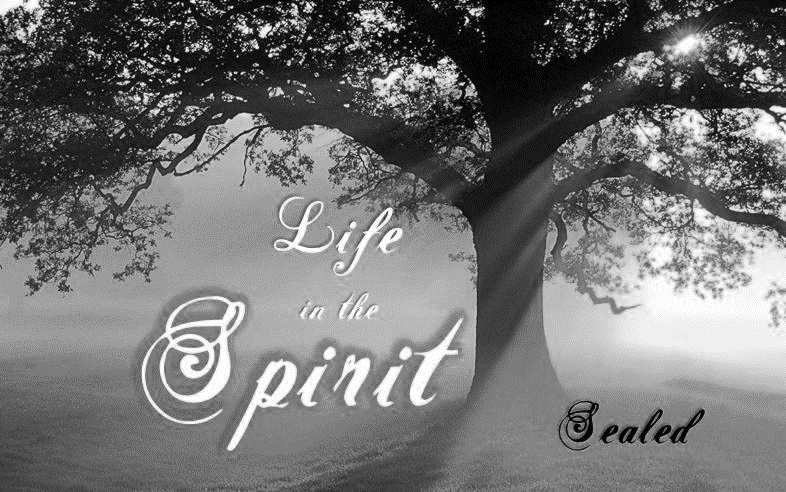 The Spirit…__________________  us.Romans 8:14-15  “For all who are led by the Spirit of God are sons of God. 15 For you did not receive the spirit of slavery to fall back into fear, but you have received the Spirit of adoption as sons, by whom we cry, “Abba! Father.”__________________ us.Psalm 139:23-24  “Search me, God, and know my heart; test me and know my anxious thoughts.24 See if there is any offensive way in me, and lead me in the way everlasting.”___________________ us.Philippians 1:6  “being confident of this, that he who began a good work in you will carry it on to completion until the day of Christ Jesus.”_____________________________ us.Acts 1:8  “But you will receive power when the Holy Spirit comes on you; and you will be my witnesses in Jerusalem, and in all Judea and Samaria, and to the ends of the earth.”__________________ us.I Corinthians 12:4,7  “ There are different kinds of gifts, but the same Spirit distributes them…7 Now to each one the manifestation of the Spirit is given for the common good.”__________________ us.Ephesians 1:13-14  “ And you also were included in Christ when you heard the message of truth, the gospel of your salvation. When you believed, you were marked in him with a seal, the promised Holy Spirit, 14 who is a deposit guaranteeing our inheritance until the redemption of those who are God’s possession—to the praise of his glory.”Revelations 21:3-5 “ And I heard a loud voice from the throne saying, “Look! God’s dwelling place is now among the people, and he will dwell with them. They will be his people, and God himself will be with them and be their God. 4 ‘He will wipe every tear from their eyes. There will be no more death’[a] or mourning or crying or pain, for the old order of things has passed away.”5 He who was seated on the throne said, “I am making everything new!”Ephesians 5:25  “Husbands, love your wives, just as Christ loved the church and gave himself up for her.”Revelations 19:7-8  “For the wedding of the Lamb has come, and his bride has made herself ready.8 Fine linen, bright and clean, was given her to wear.”(Fine linen stands for the righteous acts of God’s holy people.)9 Then the angel said to me, “Write this: Blessed are those who are invited to the wedding supper of the Lamb!”Song of Songs 8:6-7  “Place me like a seal over your heart, like a seal on your arm; for love is as strong as death, its jealousy unyielding as the grave. It burns like blazing fire, like a mighty flame. 7 Many waters cannot quench love; rivers cannot sweep it away.”2 Corinthians 1:20-22  “ For no matter how many promises God has made, they are “Yes” in Christ. And so through him the “Amen” is spoken by us to the glory of God. 21 Now it is God who makes both us and you stand firm in Christ. He anointed us, 22 set his seal of ownership on us, and put his Spirit in our hearts as a deposit, guaranteeing what is to come.”Luke 15:11-24  “ Jesus continued: “There was a man who had two sons. 12 The younger one said to his father, ‘Father, give me my share of the estate.’ So he divided his property between them.13 “Not long after that, the younger son got together all he had, set off for a distant country and there squandered his wealth in wild living. 14 After he had spent everything, there was a severe famine in that whole country, and he began to be in need. 15 So he went and hired himself out to a citizen of that country, who sent him to his fields to feed pigs. 16 He longed to fill his stomach with the pods that the pigs were eating, but no one gave him anything.17 “When he came to his senses, he said, ‘How many of my father’s hired servants have food to spare, and here I am starving to death! 18 I will set out and go back to my father and say to him: Father, I have sinned against heaven and against you. 19 I am no longer worthy to be called your son; make me like one of your hired servants.’ 20 So he got up and went to his father.“But while he was still a long way off, his father saw him and was filled with compassion for him; he ran to his son, threw his arms around him and kissed him.21 “The son said to him, ‘Father, I have sinned against heaven and against you. I am no longer worthy to be called your son.’22 “But the father said to his servants, ‘Quick! Bring the best robe and put it on him. Put a ring on his finger and sandals on his feet. 23 Bring the fattened calf and kill it. Let’s have a feast and celebrate. 24 For this son of mine was dead and is alive again; he was lost and is found.’ So they began to celebrate.”Genesis 41:42-43  “Then Pharaoh took his signet ring from his finger and put it on Joseph’s finger. He dressed him in robes of fine linen and put a gold chain around his neck. 43 He had him ride in a chariot as his second-in-command…”Ephesians 2:10  “ For we are God’s handiwork, created in Christ Jesus to do good works, which God prepared in advance for us to do.”Answers and order:-adopts-convicts-sanctifies-anoints and empowers-gifts-sealsEphesians 1:13-14Slide 1Revelations 21:3-5